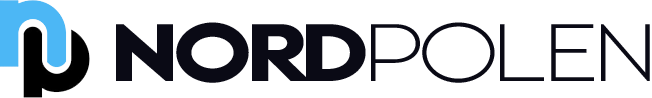 NÁVOD NA MONTÁŽ AUTOMATICKÉHO OTVÁRAČA VETRACIEHO OKNA DO SKLENÍKA NORDPOLENROZPIS KOMPONENTOV A SPOJOVACIEHO  MATERIÁLU NA OTVÁRAČŠpecifikácia:
Maximálne zaťaženie: 10 kg
Hmotnosť: 1,5 kgAutomatický otvárač strešného okna skleníka NORDPOLEN pracuje na princípe tepelnej rozťažnosti kvapalín a nahrádza manuálne otváranie. Pri zvýšení teploty sa kvapalina vo valci rozpína a vytvorený tlak vytláča piest von z valca, čím zároveň otvára okno.Pri znížení teploty v skleníku sa ochladí kvapalina v otvárači a piest sa vráti späť do pôvodnej polohy vlastnou váhou okna. Automatický otvárač zabraňuje prehriatiu skleníka pri vysokých teplotách vonkajšieho prostredia, ako aj prípadnému podchladeniu rastlín počas chladnejších dní a nocí.Montážny postup✓ Na držiak otvárača navŕtame dve diery ∅7 mm s rozstupom 90 mm (viď obrázok).✓ Skrutkami M6x10 upevníme ramená otvárača. ✓ Pomocou skrutiek M4x8 priskrutkujeme záves na spodný diel okna.✓ Ramená otvárača jemne odtiahneme od seba a valec vsadíme čapmi, ktoré sa nachádzajú po bokoch valca do ramien.✓ Piest otvárača priskrutkujeme maticami M6 k závesu.Otvárač nevyžaduje zvláštnu údržbu.Možné závadyOtvárač neotvára, nereaguje na teplotu, otvára pri vysokej teplote: doplníme olej.Otvárač otvára pri nízkej: vypustíme olej.Olej vyteká okolo piesta: a.) jemne pritiahneme skrutku M12. Pri uťahovaní skrutky M12 je potrebné nezamedziť pohybu piesta.b.) ak problém pretrváva, vymeníme gumové tesnenie. Olej vyteká pod hliníkovou podložkou: a.) utiahneme skrutku M16b.) vymeníme hliníkovú podložkuPo každej oprave je nutné doplniť olej do otvárača. NÁČRT A FOTO UKOTVENIA AUTOMATICKÉHO OTVÁRAČA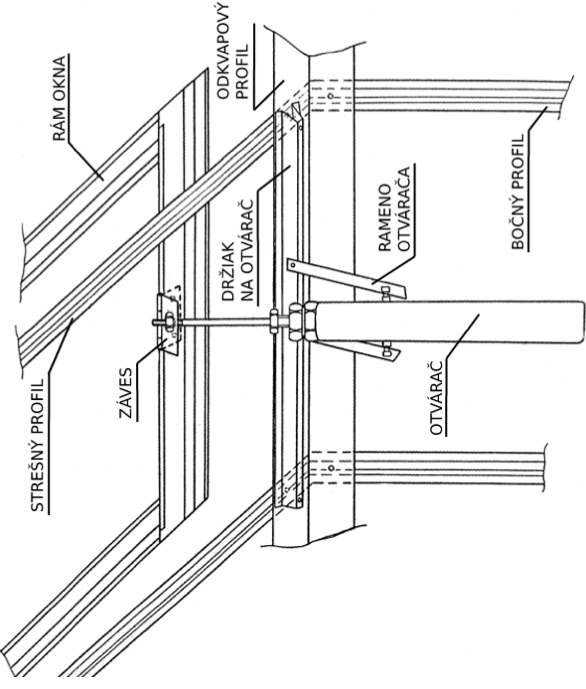 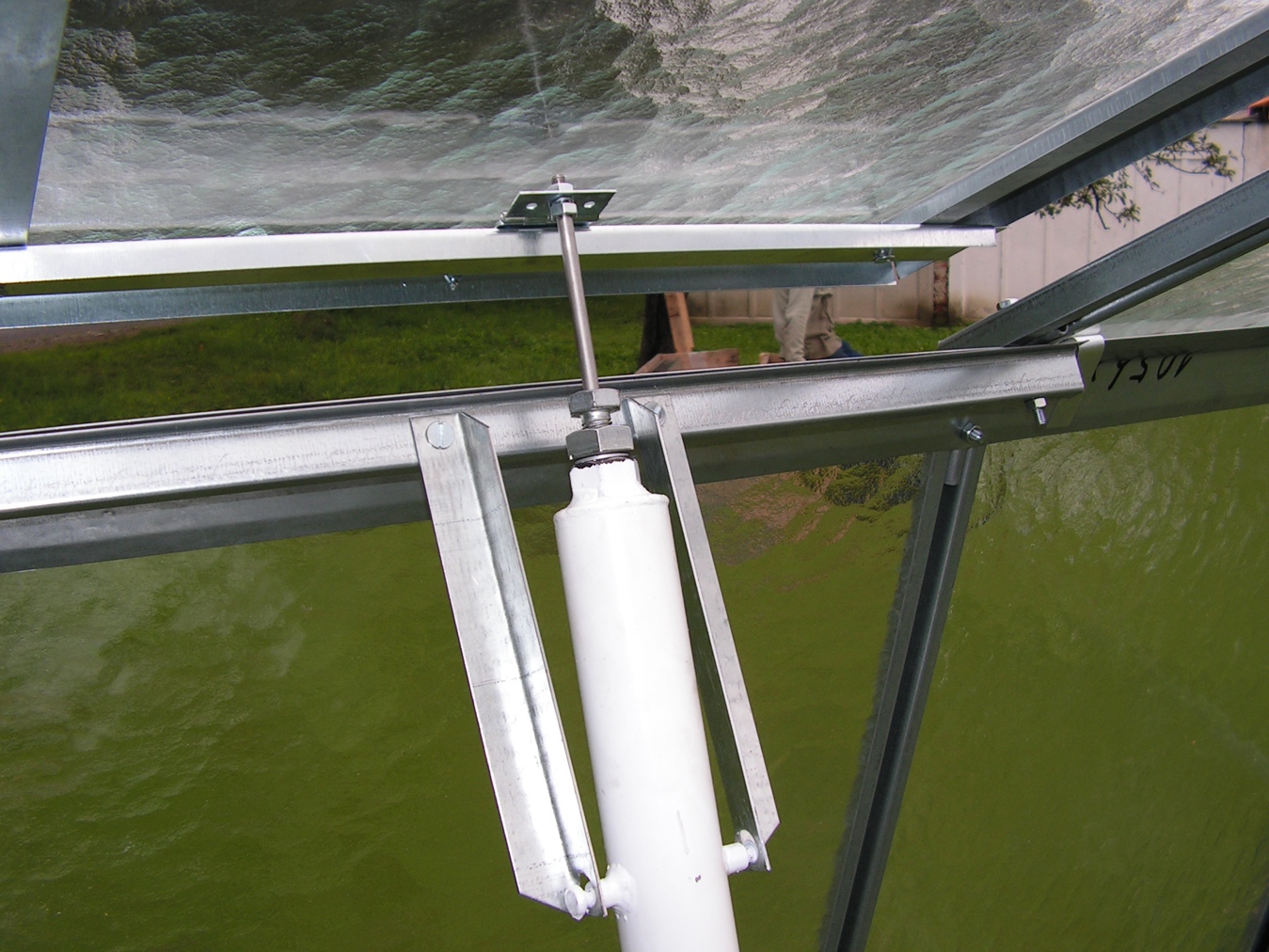 Názov dieluPočet ksValec1Piest1Skrutky M6x102Skrutky M4x82Matica M64Matica M42